Подставка для АПК-6 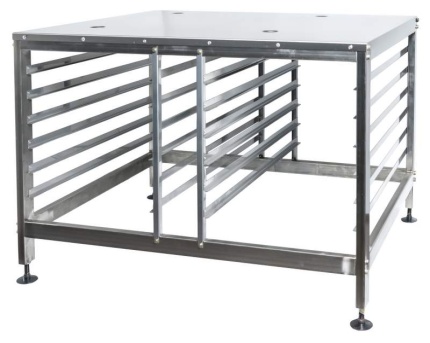 Подставка для АПК-10 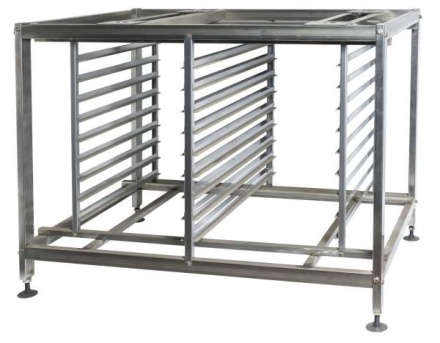 Наименование параметраПодставкаПодставкаПодставкаПодставкаНаименование параметра Для ПК-10Для АПК-6Для АПК- 6МДля АПК- 10МГабаритные размеры не более, мм:длинаширинавысота950650600950650800850700800850700600Максимально допустимая нагрузка, кг250250250250Масса не более, кг28303533Количество уровней под установку гастроемкостей, шт.12182012Типоразмеры устанавливаемых гастроемкостейПоддон GN1/1-20 (530 х 325)Решетка 530 х 325Поддон 400 х 600Поддон GN1/1-20 (530 х 325)Решетка 530 х 325Поддон 400 х 600Поддон GN1/1-20 (530 х 325)Решетка 530 х 325Поддон GN1/1-20 (530 х 325)Решетка 530 х 325Срок службы, не менее, лет5555